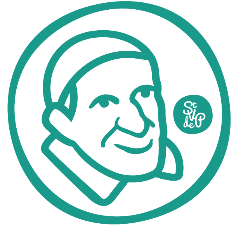 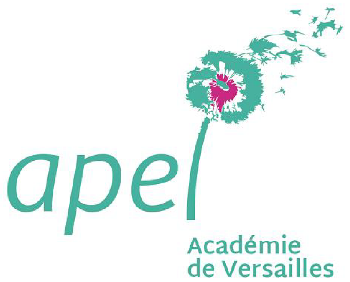 Chers parents,Vous trouverez ci-dessous un tableau synthétique que nous vous demandons de bien vouloir explorer consciencieusement. Vous y trouverez des supports qui seront présentés à vos enfants par l’équipe pédagogique, lors de la reprise et probablement encore à la rentrée de septembre.Le contenu de ce tableau est adapté de la petite section jusqu’aux parents. En d’autres termes il nous concerne tous, que nos enfants soient en présentiel ou distanciel.Pour visionner les supports pédagogiques, il vous suffit de double cliquer avec le pointeur de votre souris sur les icônes.Bonne reprise à tous, à la maison, à l’école ou au travail.Bien à vous,L’équipe de l’APEL et le Chef d’établissement.				Qui ?Comment ?Supports pédagogiques écritsSupports pédagogiques écritsSupports pédagogiques vidéosSupports pédagogiques vidéosPS au CPA lire en familleInfo Gouvhttps://www.youtube.com/watch?v=xvv8SNwB8WYPS au CPA apporter le jour de la repriseExpériencehttps://www.youtube.com/watch?v=quDfP5TqWYwCE1 au CM2 A lire seul…Info Gouvhttps://www.youtube.com/watch?v=9UZ8NS3BkwsParentsLecture pour les parentsTutoriel lavage mainshttps://www.youtube.com/watch?v=sStgOaPGwLs